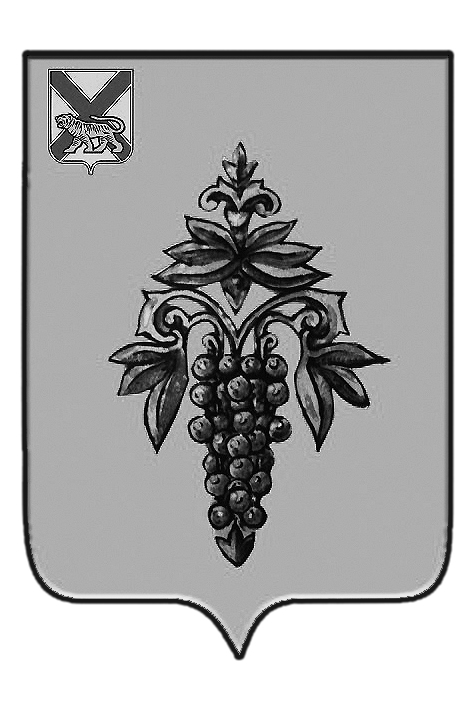 ДУМА ЧУГУЕВСКОГО МУНИЦИПАЛЬНОГО РАЙОНА Р  Е  Ш  Е  Н  И  ЕВ соответствии со статьей 16  Устава Чугуевского муниципального района, Положением о бюджетном устройстве, бюджетном процессе и межбюджетных отношениях в Чугуевском муниципальном районе, утвержденного решением  Думы Чугуевского муниципального района от 31 июля 2009 года № 892-НПА, Дума Чугуевского муниципального района РЕШИЛА:	Принять Информацию об исполнении районного бюджета Чугуевского муниципального района за девять месяцев 2017 года к сведению (прилагается).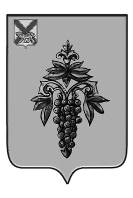 АДМИНИСТРАЦИЯ ЧУГУЕВСКОГО МУНИЦИПАЛЬНОГО РАЙОНАПРИМОРСКОГО КРАЯРАСПОРЯЖЕНИЕ17 октября 2017 года                         с. Чугуевка                                              416-рОб утверждении отчета об исполнении районного бюджетаза девять месяцев 2017 годаВ соответствии со статьей 264.2 Бюджетного кодекса Российской Федерации, статьей 52 Положения о бюджетном устройстве и бюджетном процессе в Чугуевском муниципальном районе, утвержденного решением Думы Чугуевского муниципального района от 31 июля 2009 года № 892, руководствуясь статьей 32 Устава Чугуевского муниципального района:1.Утвердить прилагаемый отчет об исполнении районного бюджета Чугуевского муниципального района за девять месяцев 2017 года по доходам в сумме 465 148 183,78 рублей, по расходам в сумме 469 457 906,84 рублей, с превышением расходов над доходами в сумме  4 309 723,06 рублей.Расходы на оплату труда работников муниципальных учреждений составили в сумме 206 857 150,04 рублей, при фактической численности 989 человек. Расходы на оплату труда муниципальных служащих составили в сумме 25 263 649,23 рублей при фактической численности 71 человек.2.Направить отчет об исполнении районного бюджета Чугуевского муниципального района за девять месяцев 2017 года для информации:-в Думу Чугуевского муниципального района;-в контрольно-счетный комитет Чугуевского муниципального района.3.Отчет об исполнении районного бюджета Чугуевского муниципального района подлежит официальному опубликованию и размещению на официальном сайте в сети интернет.От 27.10.2017 г.       №  248О заслушанной информацииО заслушанной информацииПредседатель ДумыЧугуевского муниципального района      П.И.ФедоренкоГлава Чугуевскогомуниципального района, глава администрации Р. Ю. ДеменевПриложение к распоряжению администрацииПриложение к распоряжению администрацииПриложение к распоряжению администрацииПриложение к распоряжению администрацииПриложение к распоряжению администрацииПриложение к распоряжению администрацииПриложение к распоряжению администрацииПриложение к распоряжению администрацииЧугуевского муниципального районаЧугуевского муниципального районаЧугуевского муниципального районаЧугуевского муниципального районаЧугуевского муниципального районаЧугуевского муниципального районаЧугуевского муниципального районаЧугуевского муниципального районаот " 17 " октября 2017 года № 416-рот " 17 " октября 2017 года № 416-рот " 17 " октября 2017 года № 416-рот " 17 " октября 2017 года № 416-рот " 17 " октября 2017 года № 416-рот " 17 " октября 2017 года № 416-рот " 17 " октября 2017 года № 416-рот " 17 " октября 2017 года № 416-рОтчет об исполнении районного бюджета по доходам за 9 месяцев 2017 годаОтчет об исполнении районного бюджета по доходам за 9 месяцев 2017 годаОтчет об исполнении районного бюджета по доходам за 9 месяцев 2017 годаОтчет об исполнении районного бюджета по доходам за 9 месяцев 2017 годаОтчет об исполнении районного бюджета по доходам за 9 месяцев 2017 годаОтчет об исполнении районного бюджета по доходам за 9 месяцев 2017 годаОтчет об исполнении районного бюджета по доходам за 9 месяцев 2017 годаОтчет об исполнении районного бюджета по доходам за 9 месяцев 2017 года (в рублях) (в рублях) (в рублях) (в рублях) (в рублях) (в рублях) (в рублях) (в рублях)НаименованиеКод по бюджетной классификацииКод по бюджетной классификацииКод по бюджетной классификацииКод по бюджетной классификацииУтвержденные бюджетные назначения Кассовое исполнение  Процент исполненияИТОГО ДОХОДОВ678 559 024,80465 148 183,7868,55%НАЛОГОВЫЕ И НЕНАЛОГОВЫЕ ДОХОДЫ00010000000000000000000100000000000000000001000000000000000000010000000000000000313 454 500,00232 359 036,7674,13%НАЛОГИ НА ПРИБЫЛЬ, ДОХОДЫ00010100000000000000000101000000000000000001010000000000000000010100000000000000219 000 000,00156 494 923,3271,46%Налог на доходы физических лиц с доходов, источником которых является налоговый агент, за исключением доходов, в отношении которых исчисление и уплата налога осуществляются в соответствии со статьями 227, 2271 и 228 Налогового кодекса Российской Федерации00010102010010000000000101020100100000000001010201001000000000010102010010000000215 650 000,00148 429 601,4968,83%Налог на доходы физических лиц с доходов, источником которых является налоговый агент, за исключением доходов, в отношении которых исчисление и уплата налога осуществляются в соответствии со статьями 227, 2271 и 228 Налогового кодекса Российской Федерации00010102010010000110000101020100100001100001010201001000011000010102010010000110215 650 000,00148 429 601,4968,83%Налог на доходы физических лиц с доходов, полученных от осуществления деятельности физическими лицами, зарегистрированными в качестве индивидуальных предпринимателей, нотариусов, занимающихся частной практикой, адвокатов, учредивших адвокатские кабинеты, и других лиц, занимающихся частной практикой в соответствии со статьей 227 Налогового кодекса Российской Федерации000101020200100000000001010202001000000000010102020010000000000101020200100000002 000 000,006 220 795,22311,04%Налог на доходы физических лиц с доходов, полученных от осуществления деятельности физическими лицами, зарегистрированными в качестве индивидуальных предпринимателей, нотариусов, занимающихся частной практикой, адвокатов, учредивших адвокатские кабинеты, и других лиц, занимающихся частной практикой в соответствии со статьей 227 Налогового кодекса Российской Федерации000101020200100001100001010202001000011000010102020010000110000101020200100001102 000 000,006 220 795,22311,04%Налог на доходы физических лиц с доходов, полученных физическими лицами в соответствии со статьей 228 Налогового кодекса Российской Федерации00010102030010000000000101020300100000000001010203001000000000010102030010000000900 000,001 513 350,75168,15%Налог на доходы физических лиц с доходов, полученных физическими лицами в соответствии со статьей 228 Налогового кодекса Российской Федерации00010102030010000110000101020300100001100001010203001000011000010102030010000110900 000,001 513 350,75168,15%Налог на доходы физических лиц в виде фиксированных авансовых платежей с доходов, полученных физическими лицами, являющимися иностранными гражданами, осуществляющими трудовую деятельность по найму на основании патента в соответствии со статьей 2271 Налогового кодекса Российской Федерации00010102040010000000000101020400100000000001010204001000000000010102040010000000450 000,00331 175,8673,59%Налог на доходы физических лиц в виде фиксированных авансовых платежей с доходов, полученных физическими лицами, являющимися иностранными гражданами, осуществляющими трудовую деятельность по найму на основании патента в соответствии со статьей 2271 Налогового кодекса Российской Федерации00010102040010000110000101020400100001100001010204001000011000010102040010000110450 000,00331 175,8673,59%НАЛОГИ НА ТОВАРЫ (РАБОТЫ, УСЛУГИ), РЕАЛИЗУЕМЫЕ НА ТЕРРИТОРИИ РОССИЙСКОЙ ФЕДЕРАЦИИ0001030000000000000000010300000000000000000103000000000000000001030000000000000023 000 000,0014 442 339,0662,79%Доходы от уплаты акцизов на дизельное топливо, подлежащие распределению между бюджетами субъектов Российской Федерации и местными бюджетами с учетом установленных дифференцированных нормативов отчислений в местные бюджеты000103022300100000000001030223001000000000010302230010000000000103022300100000008 800 000,005 839 906,5866,36%Доходы от уплаты акцизов на дизельное топливо, подлежащие распределению между бюджетами субъектов Российской Федерации и местными бюджетами с учетом установленных дифференцированных нормативов отчислений в местные бюджеты000103022300100001100001030223001000011000010302230010000110000103022300100001108 800 000,005 839 906,5866,36%Доходы от уплаты акцизов на моторные масла для дизельных и (или) карбюраторных (инжекторных) двигателей, подлежащие распределению между бюджетами субъектов Российской Федерации и местными бюджетами с учетом установленных дифференцированных нормативов отчислений в местные бюджеты00010302240010000000000103022400100000000001030224001000000000010302240010000000200 000,0061 954,7630,98%Доходы от уплаты акцизов на моторные масла для дизельных и (или) карбюраторных (инжекторных) двигателей, подлежащие распределению между бюджетами субъектов Российской Федерации и местными бюджетами с учетом установленных дифференцированных нормативов отчислений в местные бюджеты00010302240010000110000103022400100001100001030224001000011000010302240010000110200 000,0061 954,7630,98%Доходы от уплаты акцизов на автомобильный бензин, подлежащие распределению между бюджетами субъектов Российской Федерации и местными бюджетами с учетом установленных дифференцированных нормативов отчислений в местные бюджеты0001030225001000000000010302250010000000000103022500100000000001030225001000000014 000 000,009 749 025,5069,64%Доходы от уплаты акцизов на автомобильный бензин, подлежащие распределению между бюджетами субъектов Российской Федерации и местными бюджетами с учетом установленных дифференцированных нормативов отчислений в местные бюджеты0001030225001000011000010302250010000110000103022500100001100001030225001000011014 000 000,009 749 025,5069,64%Доходы от уплаты акцизов на прямогонный бензин, подлежащие распределению между бюджетами субъектов Российской Федерации и местными бюджетами с учетом установленных дифференцированных нормативов отчислений в местные бюджеты00010302260010000000000103022600100000000001030226001000000000010302260010000000-1 208 547,78Доходы от уплаты акцизов на прямогонный бензин, подлежащие распределению между бюджетами субъектов Российской Федерации и местными бюджетами с учетом установленных дифференцированных нормативов отчислений в местные бюджеты00010302260010000110000103022600100001100001030226001000011000010302260010000110-1 208 547,78НАЛОГИ НА СОВОКУПНЫЙ ДОХОД0001050000000000000000010500000000000000000105000000000000000001050000000000000019 880 000,0014 219 747,8771,53%Единый налог на вмененный доход для отдельных видов деятельности0001050201002000000000010502010020000000000105020100200000000001050201002000000019 100 000,0013 377 202,3770,04%Единый налог на вмененный доход для отдельных видов деятельности0001050201002000011000010502010020000110000105020100200001100001050201002000011019 100 000,0013 377 202,3770,04%Единый налог на вмененный доход для отдельных видов деятельности (за налоговые периоды, истекшие до 1 января 2011 года)000105020200200000000001050202002000000000010502020020000000000105020200200000001 411,23Единый налог на вмененный доход для отдельных видов деятельности (за налоговые периоды, истекшие до 1 января 2011 года)000105020200200001100001050202002000011000010502020020000110000105020200200001101 411,23Единый сельскохозяйственный налог00010503010010000000000105030100100000000001050301001000000000010503010010000000660 000,00797 660,27120,86%Единый сельскохозяйственный налог00010503010010000110000105030100100001100001050301001000011000010503010010000110660 000,00797 660,27120,86%Налог, взимаемый в связи с применением патентной системы налогообложения, зачисляемый в бюджеты муниципальных районов00010504020020000000000105040200200000000001050402002000000000010504020020000000120 000,0043 474,0036,23%Налог, взимаемый в связи с применением патентной системы налогообложения, зачисляемый в бюджеты муниципальных районов00010504020020000110000105040200200001100001050402002000011000010504020020000110120 000,0043 474,0036,23%ГОСУДАРСТВЕННАЯ ПОШЛИНА000108000000000000000001080000000000000000010800000000000000000108000000000000001 200 000,001 397 119,93116,43%Государственная пошлина по делам, рассматриваемым в судах общей юрисдикции, мировыми судьями (за исключением Верховного Суда Российской Федерации)000108030100100000000001080301001000000000010803010010000000000108030100100000001 200 000,001 382 119,93115,18%Государственная пошлина по делам, рассматриваемым в судах общей юрисдикции, мировыми судьями (за исключением Верховного Суда Российской Федерации)000108030100100001100001080301001000011000010803010010000110000108030100100001101 200 000,001 382 119,93115,18%Государственная пошлина за выдачу разрешения на установку рекламной конструкции0001080715001000000000010807150010000000000108071500100000000001080715001000000015 000,00Государственная пошлина за выдачу разрешения на установку рекламной конструкции0001080715001000011000010807150010000110000108071500100001100001080715001000011015 000,00ДОХОДЫ ОТ ИСПОЛЬЗОВАНИЯ ИМУЩЕСТВА, НАХОДЯЩЕГОСЯ В ГОСУДАРСТВЕННОЙ И МУНИЦИПАЛЬНОЙ СОБСТВЕННОСТИ0001110000000000000000011100000000000000000111000000000000000001110000000000000032 598 000,0031 119 400,2295,46%Доходы, получаемые в виде арендной платы за земельные участки, государственная собственность на которые не разграничена и которые расположены в границах сельских поселений и межселенных территорий муниципальных районов, а также средства от продажи права на заключение договоров аренды указанных земельных участков000111050130500000000001110501305000000000011105013050000000000111050130500000003 358 472,53Доходы, получаемые в виде арендной платы за земельные участки, государственная собственность на которые не разграничена и которые расположены в границах сельских поселений и межселенных территорий муниципальных районов, а также средства от продажи права на заключение договоров аренды указанных земельных участков000111050130500001200001110501305000012000011105013050000120000111050130500001203 358 472,53Доходы, получаемые в виде арендной платы за земельные участки, государственная собственность на которые не разграничена и которые расположены в границах сельских поселений, а также средства от продажи права на заключение договоров аренды указанных земельных участков0001110501310000000000011105013100000000000111050131000000000001110501310000000021 950 000,0020 137 915,4991,74%Доходы, получаемые в виде арендной платы за земельные участки, государственная собственность на которые не разграничена и которые расположены в границах сельских поселений, а также средства от продажи права на заключение договоров аренды указанных земельных участков0001110501310000012000011105013100000120000111050131000001200001110501310000012021 950 000,0020 137 915,4991,74%Доходы, получаемые в виде арендной платы, а также средства от продажи права на заключение договоров аренды за земли, находящиеся в собственности муниципальных районов (за исключением земельных участков муниципальных бюджетных и автономных учреждений)0001110502505000000000011105025050000000000111050250500000000001110502505000000050 000,0037 525,9475,05%Доходы, получаемые в виде арендной платы, а также средства от продажи права на заключение договоров аренды за земли, находящиеся в собственности муниципальных районов (за исключением земельных участков муниципальных бюджетных и автономных учреждений)0001110502505000012000011105025050000120000111050250500001200001110502505000012050 000,0037 525,9475,05%Доходы от сдачи в аренду имущества, находящегося в оперативном управлении органов управления муниципальных районов и созданных ими учреждений (за исключением имущества муниципальных бюджетных и автономных учреждений)000111050350500000000001110503505000000000011105035050000000000111050350500000007 098 000,005 148 658,3072,54%Доходы от сдачи в аренду имущества, находящегося в оперативном управлении органов управления муниципальных районов и созданных ими учреждений (за исключением имущества муниципальных бюджетных и автономных учреждений)000111050350500001200001110503505000012000011105035050000120000111050350500001207 098 000,005 148 658,3072,54%Прочие поступления от использования имущества, находящегося в собственности муниципальных районов (за исключением имущества муниципальных бюджетных и автономных учреждений, а также имущества муниципальных унитарных предприятий, в том числе казенных)000111090450500000000001110904505000000000011109045050000000000111090450500000003 500 000,002 436 827,9669,62%Прочие поступления от использования имущества, находящегося в собственности муниципальных районов (за исключением имущества муниципальных бюджетных и автономных учреждений, а также имущества муниципальных унитарных предприятий, в том числе казенных)000111090450500001200001110904505000012000011109045050000120000111090450500001203 500 000,002 436 827,9669,62%ПЛАТЕЖИ ПРИ ПОЛЬЗОВАНИИ ПРИРОДНЫМИ РЕСУРСАМИ000112000000000000000001120000000000000000011200000000000000000112000000000000001 790 000,001 209 043,6767,54%Плата за выбросы загрязняющих веществ в атмосферный воздух стационарными объектами00011201010010000000000112010100100000000001120101001000000000011201010010000000120 000,00185 328,61154,44%Плата за выбросы загрязняющих веществ в атмосферный воздух стационарными объектами00011201010010000120000112010100100001200001120101001000012000011201010010000120120 000,00185 328,61154,44%Плата за выбросы загрязняющих веществ в атмосферный воздух передвижными объектами0001120102001000000000011201020010000000000112010200100000000001120102001000000020 000,0046,520,23%Плата за выбросы загрязняющих веществ в атмосферный воздух передвижными объектами0001120102001000012000011201020010000120000112010200100001200001120102001000012020 000,0046,520,23%Плата за сбросы загрязняющих веществ в водные объекты00011201030010000000000112010300100000000001120103001000000000011201030010000000650 000,00130 087,2220,01%Плата за сбросы загрязняющих веществ в водные объекты00011201030010000120000112010300100001200001120103001000012000011201030010000120650 000,00130 087,2220,01%Плата за размещение отходов производства и потребления000112010400100000000001120104001000000000011201040010000000000112010400100000001 000 000,00893 581,3089,36%Плата за размещение отходов производства и потребления000112010400100001200001120104001000012000011201040010000120000112010400100001201 000 000,00893 581,3089,36%Плата за выбросы загрязняющих веществ, образующихся при сжигании на факельных установках и (или) рассеивании попутного нефтяного газа000112010700100000000001120107001000000000011201070010000000000112010700100000000,02Плата за выбросы загрязняющих веществ, образующихся при сжигании на факельных установках и (или) рассеивании попутного нефтяного газа000112010700100001200001120107001000012000011201070010000120000112010700100001200,02ДОХОДЫ ОТ ОКАЗАНИЯ ПЛАТНЫХ УСЛУГ (РАБОТ) И КОМПЕНСАЦИИ ЗАТРАТ ГОСУДАРСТВА0001130000000000000000011300000000000000000113000000000000000001130000000000000012 686 500,009 797 811,3477,23%Прочие доходы от оказания платных услуг (работ) получателями средств бюджетов муниципальных районов0001130199505000000000011301995050000000000113019950500000000001130199505000000012 686 500,009 035 816,3971,22%Прочие доходы от оказания платных услуг (работ) получателями средств бюджетов муниципальных районов0001130199505000013000011301995050000130000113019950500001300001130199505000013012 686 500,009 035 816,3971,22%Прочие доходы от компенсации затрат бюджетов муниципальных районов00011302995050000000000113029950500000000001130299505000000000011302995050000000761 994,95Прочие доходы от компенсации затрат бюджетов муниципальных районов00011302995050000130000113029950500001300001130299505000013000011302995050000130761 994,95ДОХОДЫ ОТ ПРОДАЖИ МАТЕРИАЛЬНЫХ И НЕМАТЕРИАЛЬНЫХ АКТИВОВ00011400000000000000000114000000000000000001140000000000000000011400000000000000800 000,002 019 076,45252,38%Доходы от продажи земельных участков, государственная собственность на которые не разграничена и которые расположены в границах сельских поселений и межселенных территорий муниципальных районов0001140601305000000000011406013050000000000114060130500000000001140601305000000034 599,00Доходы от продажи земельных участков, государственная собственность на которые не разграничена и которые расположены в границах сельских поселений и межселенных территорий муниципальных районов0001140601305000043000011406013050000430000114060130500004300001140601305000043034 599,00Доходы от продажи земельных участков, государственная собственность на которые не разграничена и которые расположены в границах сельских поселений00011406013100000000000114060131000000000001140601310000000000011406013100000000800 000,001 984 477,45248,06%Доходы от продажи земельных участков, государственная собственность на которые не разграничена и которые расположены в границах сельских поселений00011406013100000430000114060131000004300001140601310000043000011406013100000430800 000,001 984 477,45248,06%ШТРАФЫ, САНКЦИИ, ВОЗМЕЩЕНИЕ УЩЕРБА000116000000000000000001160000000000000000011600000000000000000116000000000000002 500 000,001 660 129,4166,41%Денежные взыскания (штрафы) за нарушение законодательства о налогах и сборах, предусмотренные статьями 116, 1191, 1192, пунктами 1 и 2 статьи 120, статьями 125, 126, 1261, 128, 129, 1291, 1294, 132, 133, 134, 135, 1351, 1352 Налогового кодекса Российской Федерации0001160301001000000000011603010010000000000116030100100000000001160301001000000015 000,0027 022,00180,15%Денежные взыскания (штрафы) за нарушение законодательства о налогах и сборах, предусмотренные статьями 116, 1191, 1192, пунктами 1 и 2 статьи 120, статьями 125, 126, 1261, 128, 129, 1291, 1294, 132, 133, 134, 135, 1351, 1352 Налогового кодекса Российской Федерации0001160301001000014000011603010010000140000116030100100001400001160301001000014015 000,0027 022,00180,15%Денежные взыскания (штрафы) за административные правонарушения в области налогов и сборов, предусмотренные Кодексом Российской Федерации об административных правонарушениях00011603030010000000000116030300100000000001160303001000000000011603030010000000258,40Денежные взыскания (штрафы) за административные правонарушения в области налогов и сборов, предусмотренные Кодексом Российской Федерации об административных правонарушениях00011603030010000140000116030300100001400001160303001000014000011603030010000140258,40Денежные взыскания (штрафы) и иные суммы, взыскиваемые с лиц, виновных в совершении преступлений, и в возмещение ущерба имуществу, зачисляемые в бюджеты муниципальных районов0001162105005000000000011621050050000000000116210500500000000001162105005000000060 000,0057 500,0095,83%Денежные взыскания (штрафы) и иные суммы, взыскиваемые с лиц, виновных в совершении преступлений, и в возмещение ущерба имуществу, зачисляемые в бюджеты муниципальных районов0001162105005000014000011621050050000140000116210500500001400001162105005000014060 000,0057 500,0095,83%Денежные взыскания (штрафы) за нарушение законодательства Российской Федерации об охране и использовании животного мира00011625030010000000000116250300100000000001162503001000000000011625030010000000250 000,00117 003,0146,80%Денежные взыскания (штрафы) за нарушение законодательства Российской Федерации об охране и использовании животного мира00011625030010000140000116250300100001400001162503001000014000011625030010000140250 000,00117 003,0146,80%Прочие денежные взыскания (штрафы) за правонарушения в области дорожного движения00011630030010000000000116300300100000000001163003001000000000011630030010000000141 500,00Прочие денежные взыскания (штрафы) за правонарушения в области дорожного движения00011630030010000140000116300300100001400001163003001000014000011630030010000140141 500,00Денежные взыскания (штрафы) за нарушение законодательства Российской Федерации об административных правонарушениях, предусмотренные статьей 20.25 Кодекса Российской Федерации об административных правонарушениях00011643000010000000000116430000100000000001164300001000000000011643000010000000200 000,00108 996,0754,50%Денежные взыскания (штрафы) за нарушение законодательства Российской Федерации об административных правонарушениях, предусмотренные статьей 20.25 Кодекса Российской Федерации об административных правонарушениях00011643000010000140000116430000100001400001164300001000014000011643000010000140200 000,00108 996,0754,50%Прочие поступления от денежных взысканий (штрафов) и иных сумм в возмещение ущерба, зачисляемые в бюджеты муниципальных районов000116900500500000000001169005005000000000011690050050000000000116900500500000001 975 000,001 207 849,9361,16%Прочие поступления от денежных взысканий (штрафов) и иных сумм в возмещение ущерба, зачисляемые в бюджеты муниципальных районов000116900500500001400001169005005000014000011690050050000140000116900500500001401 975 000,001 207 849,9361,16%ПРОЧИЕ НЕНАЛОГОВЫЕ ДОХОДЫ00011700000000000000000117000000000000000001170000000000000000011700000000000000-554,51Невыясненные поступления, зачисляемые в бюджеты муниципальных районов00011701050050000000000117010500500000000001170105005000000000011701050050000000-554,51Невыясненные поступления, зачисляемые в бюджеты муниципальных районов00011701050050000180000117010500500001800001170105005000018000011701050050000180-554,51БЕЗВОЗМЕЗДНЫЕ ПОСТУПЛЕНИЯ00020000000000000000000200000000000000000002000000000000000000020000000000000000365 104 524,80232 789 147,0263,76%БЕЗВОЗМЕЗДНЫЕ ПОСТУПЛЕНИЯ ОТ ДРУГИХ БЮДЖЕТОВ БЮДЖЕТНОЙ СИСТЕМЫ РОССИЙСКОЙ ФЕДЕРАЦИИ00020200000000000000000202000000000000000002020000000000000000020200000000000000365 104 524,80233 580 782,3863,98%Прочие субсидии бюджетам муниципальных районов0002022999905000000000020229999050000000000202299990500000000002022999905000000030 707 424,803 301 970,3810,75%Прочие субсидии бюджетам муниципальных районов0002022999905000015100020229999050000151000202299990500001510002022999905000015130 707 424,803 301 970,3810,75%Субвенции бюджетам муниципальных районов на выполнение передаваемых полномочий субъектов Российской Федерации00020230024050000000000202300240500000000002023002405000000000020230024050000000306 317 400,00200 174 574,1665,35%Субвенции бюджетам муниципальных районов на выполнение передаваемых полномочий субъектов Российской Федерации00020230024050000151000202300240500001510002023002405000015100020230024050000151306 317 400,00200 174 574,1665,35%Субвенции бюджетам муниципальных районов на компенсацию части платы, взимаемой с родителей (законных представителей) за присмотр и уход за детьми, посещающими образовательные организации, реализующие образовательные программы дошкольного образования000202300290500000000002023002905000000000020230029050000000000202300290500000003 873 000,002 406 141,5362,13%Субвенции бюджетам муниципальных районов на компенсацию части платы, взимаемой с родителей (законных представителей) за присмотр и уход за детьми, посещающими образовательные организации, реализующие образовательные программы дошкольного образования000202300290500001510002023002905000015100020230029050000151000202300290500001513 873 000,002 406 141,5362,13%Субвенции бюджетам муниципальных районов на осуществление первичного воинского учета на территориях, где отсутствуют военные комиссариаты00020235118050000000000202351180500000000002023511805000000000020235118050000000489 200,00366 900,0075,00%Субвенции бюджетам муниципальных районов на осуществление первичного воинского учета на территориях, где отсутствуют военные комиссариаты00020235118050000151000202351180500001510002023511805000015100020235118050000151489 200,00366 900,0075,00%Субвенции бюджетам муниципальных районов на осуществление полномочий по составлению (изменению) списков кандидатов в присяжные заседатели федеральных судов общей юрисдикции в Российской Федерации0002023512005000000000020235120050000000000202351200500000000002023512005000000012 300,0012 300,00100,00%Субвенции бюджетам муниципальных районов на осуществление полномочий по составлению (изменению) списков кандидатов в присяжные заседатели федеральных судов общей юрисдикции в Российской Федерации0002023512005000015100020235120050000151000202351200500001510002023512005000015112 300,0012 300,00100,00%Субвенции бюджетам муниципальных районов на государственную регистрацию актов гражданского состояния000202359300500000000002023593005000000000020235930050000000000202359300500000002 040 000,001 250 986,7361,32%Субвенции бюджетам муниципальных районов на государственную регистрацию актов гражданского состояния000202359300500001510002023593005000015100020235930050000151000202359300500001512 040 000,001 250 986,7361,32%Межбюджетные трансферты, передаваемые бюджетам муниципальных районов из бюджетов поселений на осуществление части полномочий по решению вопросов местного значения в соответствии с заключенными соглашениями0002024001405000000000020240014050000000000202400140500000000002024001405000000070 000,0070 000,00100,00%Межбюджетные трансферты, передаваемые бюджетам муниципальных районов из бюджетов поселений на осуществление части полномочий по решению вопросов местного значения в соответствии с заключенными соглашениями0002024001405000015100020240014050000151000202400140500001510002024001405000015170 000,0070 000,00100,00%Межбюджетные трансферты, передаваемые бюджетам муниципальных районов на проведение мероприятий по восстановлению автомобильных дорог и мостов, поврежденных в результате паводка, произошедшего в 2016 году на территориях Приморского края и Магаданской области000202454640500000000002024546405000000000020245464050000000000202454640500000005 306 544,32Межбюджетные трансферты, передаваемые бюджетам муниципальных районов на проведение мероприятий по восстановлению автомобильных дорог и мостов, поврежденных в результате паводка, произошедшего в 2016 году на территориях Приморского края и Магаданской области000202454640500001510002024546405000015100020245464050000151000202454640500001515 306 544,32Прочие межбюджетные трансферты, передаваемые бюджетам муниципальных районов0002024999905000000000020249999050000000000202499990500000000002024999905000000021 595 200,0020 691 365,2695,81%Прочие межбюджетные трансферты, передаваемые бюджетам муниципальных районов0002024999905000015100020249999050000151000202499990500001510002024999905000015121 595 200,0020 691 365,2695,81%ВОЗВРАТ ОСТАТКОВ СУБСИДИЙ, СУБВЕНЦИЙ И ИНЫХ МЕЖБЮДЖЕТНЫХ ТРАНСФЕРТОВ, ИМЕЮЩИХ ЦЕЛЕВОЕ НАЗНАЧЕНИЕ, ПРОШЛЫХ ЛЕТ00021900000000000000000219000000000000000002190000000000000000021900000000000000-791 635,36Возврат прочих остатков субсидий, субвенций и иных межбюджетных трансфертов, имеющих целевое назначение, прошлых лет из бюджетов муниципальных районов00021960010050000000000219600100500000000002196001005000000000021960010050000000-791 635,36Возврат прочих остатков субсидий, субвенций и иных межбюджетных трансфертов, имеющих целевое назначение, прошлых лет из бюджетов муниципальных районов00021960010050000151000219600100500001510002196001005000015100021960010050000151-791 635,36ВСЕГО РАСХОДОВ:ВСЕГО РАСХОДОВ:ВСЕГО РАСХОДОВ:ВСЕГО РАСХОДОВ:ВСЕГО РАСХОДОВ:709 341 806,00469 457 906,8466,18%Администрация Чугуевского муниципального района95100000000000000000154 333 710,9993 429 858,6860,54%ОБЩЕГОСУДАРСТВЕННЫЕ ВОПРОСЫ9510100000000000000058 473 399,0044 265 166,8575,70%Функционирование высшего должностного лица субъекта Российской Федерации и муниципального образования951010200000000000001 901 000,001 786 922,9094,00%Глава Чугуевского муниципального района951010299999100100001 901 000,001 786 922,9094,00%Фонд оплаты труда государственных (муниципальных) органов951010299999100101211 431 000,001 419 094,8399,17%Иные выплаты персоналу государственных (муниципальных) органов, за исключением фонда оплаты труда9510102999991001012215 000,006 700,0044,67%Взносы по обязательному социальному страхованию на выплаты денежного содержания и иные выплаты работникам государственных (муниципальных) органов95101029999910010129455 000,00361 128,0779,37%Функционирование Правительства Российской Федерации, высших исполнительных органов государственной власти субъектов Российской Федерации, местных администраций9510104000000000000027 622 000,0022 082 243,8779,94%Руководство и управление в сфере установленных функций органов местного самоуправления Чугуевского муниципального района9510104999991003000027 622 000,0022 082 243,8779,94%Фонд оплаты труда государственных (муниципальных) органов9510104999991003012119 827 000,0016 630 495,3583,88%Иные выплаты персоналу государственных (муниципальных) органов, за исключением фонда оплаты труда95101049999910030122282 000,00172 079,0061,02%Взносы по обязательному социальному страхованию на выплаты денежного содержания и иные выплаты работникам государственных (муниципальных) органов951010499999100301295 641 000,004 462 403,0979,11%Прочая закупка товаров, работ и услуг для обеспечения государственных (муниципальных) нужд951010499999100302441 431 000,00697 379,1448,73%Уплата налога на имущество организаций и земельного налога9510104999991003085191 000,0022 596,0024,83%Уплата прочих налогов, сборов95101049999910030852296 000,0045 224,0015,28%Уплата иных платежей9510104999991003085354 000,0052 067,2996,42%Судебная система9510105000000000000012 300,003 400,0027,64%Субвенции на составление списков кандидатов в присяжные заседатели9510105999995120000012 300,003 400,0027,64%Прочая закупка товаров, работ и услуг для обеспечения государственных (муниципальных) нужд9510105999995120024412 300,003 400,0027,64%Другие общегосударственные вопросы9510113000000000000028 938 099,0020 392 600,0870,47%Развитие и совершенствование муниципальной службы95101130320141040000170 000,00137 785,0081,05%Прочая закупка товаров, работ и услуг для обеспечения государственных (муниципальных) нужд95101130320141040244170 000,00137 785,0081,05%Мероприятия направленные на повышение материального благосостояния граждан95101130390141010000100 000,0057 110,0057,11%Прочая закупка товаров, работ и услуг для обеспечения государственных (муниципальных) нужд95101130390141010244100 000,0057 110,0057,11%Субвенции на создание и обеспечение деятельности комиссий по делам несовершеннолетних и защите их прав951011306901930100001 003 400,00751 988,5474,94%Фонд оплаты труда государственных (муниципальных) органов95101130690193010121716 000,00529 501,9973,95%Иные выплаты персоналу государственных (муниципальных) органов, за исключением фонда оплаты труда951011306901930101223 000,002 740,0091,33%Взносы по обязательному социальному страхованию на выплаты денежного содержания и иные выплаты работникам государственных (муниципальных) органов95101130690193010129217 000,00175 549,3680,90%Прочая закупка товаров, работ и услуг для обеспечения государственных (муниципальных) нужд9510113069019301024467 400,0044 197,1965,57%Субвенции на реализацию отдельных государственных полномочий по созданию административных комиссий95101130690193030000651 000,00479 503,4373,66%Фонд оплаты труда государственных (муниципальных) органов95101130690193030121459 000,00354 831,3677,31%Иные выплаты персоналу государственных (муниципальных) органов, за исключением фонда оплаты труда951011306901930301228 000,00Взносы по обязательному социальному страхованию на выплаты денежного содержания и иные выплаты работникам государственных (муниципальных) органов95101130690193030129139 000,00105 951,1476,22%Прочая закупка товаров, работ и услуг для обеспечения государственных (муниципальных) нужд9510113069019303024445 000,0018 720,9341,60%Содержание многофункциональных центров предоставления государственных и муниципальных услуг951011310901701200004 070 850,003 317 285,4681,49%Субсидии автономным учреждениям на финансовое обеспечение государственного (муниципального) задания на оказание государственных (муниципальных) услуг (выполнение работ)951011310901701206214 070 850,003 317 285,4681,49%Субсидии из краевого бюджета на содержание многофункциональных центров предоставления государственных и муниципальных услуг951011310901920700004 535 449,003 023 549,3866,66%Субсидии автономным учреждениям на финансовое обеспечение государственного (муниципального) задания на оказание государственных (муниципальных) услуг (выполнение работ)951011310901920706214 535 449,003 023 549,3866,66%Мероприятия по противодействию коррупции9510113119012027000015 000,00Прочая закупка товаров, работ и услуг для обеспечения государственных (муниципальных) нужд9510113119012027024415 000,00Независимая оценка качества оказания услуг муниципальных учреждений95101139999920010000340 000,00192 500,0056,62%Прочая закупка товаров, работ и услуг для обеспечения государственных (муниципальных) нужд95101139999920010244340 000,00192 500,0056,62%Оценка недвижимости, признание прав и регулирование отношений по муниципальной собственности (Мероприятия по реализации государственной политики в области приватизации и управления муниципальной собственностью)95101139999920030000300 000,00275 099,1191,70%Прочая закупка товаров, работ и услуг для обеспечения государственных (муниципальных) нужд95101139999920030244300 000,00275 099,1191,70%Межбюджетные трансферты на исполнение передаваемых полномочий по осуществлению внешнего финансового контроля9510113999992024000070 000,0038 290,0054,70%Прочая закупка товаров, работ и услуг для обеспечения государственных (муниципальных) нужд9510113999992024024470 000,0038 290,0054,70%Иные межбюджетные трансферты за счет средств резервного фонда Правительства Российской Федерации по предупреждению и ликвидации чрезвычайных ситуаций и последствий стихийных бедствий.9510113999995104000096 800,0096 800,00100,00%Прочая закупка товаров, работ и услуг для обеспечения государственных (муниципальных) нужд9510113999995104024496 800,0096 800,00100,00%Иные межбюджетные трансферты на ликвидацию чрезвычайной ситуации за счет средств резервного фонда Правительства Российской Федерации95101139999956150000157 600,00157 600,00100,00%Прочая закупка товаров, работ и услуг для обеспечения государственных (муниципальных) нужд95101139999956150244157 600,00157 600,00100,00%Осуществление переданных органам государственной власти субъектов Российской Федерации в соответствии с п.1 статьи 4 Федерального Закона от 15 ноября 1997 года № 143-ФЗ "Об актах гражданского состояния" полномочий Российской Федерации по государственной регистрации актов гражданского состояния951011399999593000002 040 000,00992 471,5948,65%Фонд оплаты труда государственных (муниципальных) органов95101139999959300121880 000,00600 733,9268,27%Иные выплаты персоналу государственных (муниципальных) органов, за исключением фонда оплаты труда9510113999995930012239 000,0029 970,9776,85%Взносы по обязательному социальному страхованию на выплаты денежного содержания и иные выплаты работникам государственных (муниципальных) органов95101139999959300129266 000,00238 718,5989,74%Прочая закупка товаров, работ и услуг для обеспечения государственных (муниципальных) нужд95101139999959300244855 000,00123 048,1114,39%Расходы на обеспечение деятельности (оказание услуг, выполнение работ) муниципальных учреждений9510113999997059000014 850 000,0010 491 056,6170,65%Фонд оплаты труда казенных учреждений951011399999705901113 777 000,003 661 861,2396,95%Иные выплаты персоналу учреждений, за исключением фонда оплаты труда9510113999997059011280 000,0034 640,0043,30%Взносы по обязательному социальному страхованию на выплаты по оплате труда работников и иные выплаты работникам казенных учреждений951011399999705901191 051 000,00981 150,9393,35%Прочая закупка товаров, работ и услуг для обеспечения государственных (муниципальных) нужд951011399999705902449 804 000,005 731 795,3558,46%Уплата налога на имущество организаций и земельного налога9510113999997059085160 000,0037 519,0062,53%Уплата иных платежей9510113999997059085378 000,0044 090,1056,53%Субвенции на выполнение органами местного самоуправления отдельных государственных полномочий по государственному управлению охраной труда95101139999993100000538 000,00381 560,9670,92%Фонд оплаты труда государственных (муниципальных) органов95101139999993100121384 000,00279 821,5672,87%Иные выплаты персоналу государственных (муниципальных) органов, за исключением фонда оплаты труда9510113999999310012210 000,002 800,0028,00%Взносы по обязательному социальному страхованию на выплаты денежного содержания и иные выплаты работникам государственных (муниципальных) органов95101139999993100129116 000,0086 983,1474,99%Прочая закупка товаров, работ и услуг для обеспечения государственных (муниципальных) нужд9510113999999310024428 000,0011 956,2642,70%НАЦИОНАЛЬНАЯ ОБОРОНА95102000000000000000489 200,00366 900,0075,00%Мобилизационная и вневойсковая подготовка95102030000000000000489 200,00366 900,0075,00%Субвенции на осуществление первичного воинского учета на территориях95102039999951180000489 200,00366 900,0075,00%Субвенции95102039999951180530489 200,00366 900,0075,00%НАЦИОНАЛЬНАЯ БЕЗОПАСНОСТЬ И ПРАВООХРАНИТЕЛЬНАЯ ДЕЯТЕЛЬНОСТЬ9510300000000000000016 136 800,0015 064 585,9693,36%Защита населения и территории от чрезвычайных ситуаций природного и техногенного характера, гражданская оборона9510309000000000000016 136 800,0015 064 585,9693,36%Резервный фонд Администрации Чугуевского муниципального района95103099999929010000340 000,00329 596,4296,94%Прочая закупка товаров, работ и услуг для обеспечения государственных (муниципальных) нужд95103099999929010244340 000,00329 596,4296,94%Мероприятия по подготовке населения и организаций к действиям в чрезвычайной ситуации95103099999929050000420 600,00420 224,2899,91%Прочая закупка товаров, работ и услуг для обеспечения государственных (муниципальных) нужд95103099999929050244420 600,00420 224,2899,91%Иные межбюджетные трансферты за счет средств резервного фонда Правительства Российской Федерации по предупреждению и ликвидации чрезвычайных ситуаций и последствий стихийных бедствий.9510309999995104000015 376 200,0014 314 765,2693,10%Закупка товаров, работ, услуг в целях капитального ремонта государственного (муниципального) имущества9510309999995104024315 376 200,0014 314 765,2693,10%НАЦИОНАЛЬНАЯ ЭКОНОМИКА9510400000000000000068 194 791,9926 544 943,0738,93%Сельское хозяйство и рыболовство95104050000000000000281 400,00Субвенции на организацию проведения мероприятий по предупреждению и ликвидации болезней животных, их лечению, защите населения от болезней, общих для человека и животных95104059999993040000281 400,00Субсидии на возмещение недополученных доходов и (или) возмещение фактически понесенных затрат в связи с производством (реализацией) товаров, выполнением работ, оказанием услуг95104059999993040811281 400,00Водное хозяйство9510406000000000000024 447 849,792 361 362,909,66%Выполнение строительных работ по капитальному ремонту противопадковой дамбы с.Новомихайловка951040603501701100004 889 569,792 361 362,9048,29%Закупка товаров, работ, услуг в целях капитального ремонта государственного (муниципального) имущества951040603501701102434 889 569,792 361 362,9048,29%Субсидии из краевого бюджета на капитальный ремонт гидротехнических сооружений (в том числе разработку проектно-сметной документации), находящихся в муниципальной собственности, предназначенных для защиты от наводнений в результате прохождения паводков9510406035019231000019 558 280,00Закупка товаров, работ, услуг в целях капитального ремонта государственного (муниципального) имущества9510406035019231024319 558 280,00Транспорт951040800000000000001 179 400,00664 700,0056,36%Субсидии на возмещение недополученных доходов субъектам, осуществляющим пассажирские перевозки автобусами общего пользования на маршрутах в границах Чугуевского муниципального района951040802901210800001 179 400,00664 700,0056,36%Субсидии на возмещение недополученных доходов и (или) возмещение фактически понесенных затрат в связи с производством (реализацией) товаров, выполнением работ, оказанием услуг951040802901210808111 179 400,00664 700,0056,36%Дорожное хозяйство (дорожные фонды)9510409000000000000041 407 721,2022 759 793,1754,97%Расходы на приобретение техники951040902902210100006 960 740,001 883 494,3327,06%Прочая закупка товаров, работ и услуг для обеспечения государственных (муниципальных) нужд951040902902210102446 960 740,001 883 494,3327,06%Содержание, ремонт и паспортизация автомобильных дорог и искусственных сооружений9510409029022107000021 248 487,4015 569 754,6473,27%Закупка товаров, работ, услуг в целях капитального ремонта государственного (муниципального) имущества951040902902210702431 202 393,701 202 393,70100,00%Прочая закупка товаров, работ и услуг для обеспечения государственных (муниципальных) нужд9510409029022107024420 046 093,7014 367 360,9471,67%Восстановление автомобильных дорог и мостов при ликвидации последствий паводка, прошедшего в 2016 году, за счет межбюджетных трансфертов из федерального бюджета951040902902546400008 388 919,005 306 544,2063,26%Прочая закупка товаров, работ и услуг для обеспечения государственных (муниципальных) нужд951040902902546402448 388 919,005 306 544,2063,26%Субсидии на капитальный ремонт и ремонт автомобильных дорог общего пользования населенных пунктов за счет дорожного фонда Приморского края951040902902923900004 809 574,80Закупка товаров, работ, услуг в целях капитального ремонта государственного (муниципального) имущества951040902902923902434 809 574,80Другие вопросы в области национальной экономики95104120000000000000878 421,00759 087,0086,41%Мероприятия направленные на поддержку малого и среднего предпринимательства9510412031014005000055 000,0015 000,0027,27%Прочая закупка товаров, работ и услуг для обеспечения государственных (муниципальных) нужд9510412031014005024455 000,0015 000,0027,27%Субсидии бюджетам муниципальных образований Приморского края на поддержку муниципальных программ развития малого и среднего предпринимательства95104120310192370000278 421,00278 421,00100,00%Субсидии (гранты в форме субсидий) на финансовое обеспечение затрат в связи с производством (реализацией) товаров, выполнением работ, оказанием услуг, порядком (правилами) предоставления которых не установлены требования о последующем подтверждении их использования в соответствии с условиями и (или) целями предоставления95104120310192370813278 421,00278 421,00100,00%Мероприятия по поддержке, развитию малого предпринимательства в рамках софинансирования средств краевого бюджета951041203101L4006000445 000,00445 000,00100,00%Субсидии (гранты в форме субсидий) на финансовое обеспечение затрат в связи с производством (реализацией) товаров, выполнением работ, оказанием услуг, порядком (правилами) предоставления которых не установлены требования о последующем подтверждении их использования в соответствии с условиями и (или) целями предоставления951041203101L4006813445 000,00445 000,00100,00%Организация и проведение мероприятий в области туризма95104120590220210000100 000,0020 666,0020,67%Прочая закупка товаров, работ и услуг для обеспечения государственных (муниципальных) нужд95104120590220210244100 000,0020 666,0020,67%ЖИЛИЩНО-КОММУНАЛЬНОЕ ХОЗЯЙСТВО951050000000000000005 814 520,003 284 581,4856,49%Жилищное хозяйство951050100000000000001 245 920,00663 984,9153,29%Взносы на капитальный ремонт муниципальных помещений и многоквартирных домов, включенных в региональную программу капитального ремонта95105010890422060000854 920,00637 498,9174,57%Прочая закупка товаров, работ и услуг для обеспечения государственных (муниципальных) нужд95105010890422060244854 920,00637 498,9174,57%Организация, содержание и ремонт муниципального жилищного фонда95105010890422070000391 000,0026 486,006,77%Прочая закупка товаров, работ и услуг для обеспечения государственных (муниципальных) нужд95105010890422070244391 000,0026 486,006,77%Коммунальное хозяйство951050200000000000003 351 000,002 090 592,8662,39%Ремонт тепловых сетей95105020890222090000200 000,00Прочая закупка товаров, работ и услуг для обеспечения государственных (муниципальных) нужд95105020890222090244200 000,00Модернизация коммуникаций водоснабжения и водоотведения951050208903220200001 709 000,001 278 592,8674,82%Прочая закупка товаров, работ и услуг для обеспечения государственных (муниципальных) нужд951050208903220202441 709 000,001 278 592,8674,82%Организационные, технические и технологические мероприятия по энергосбережению и повышению энергетической эффективности муниципальных учреждений и прдприятий951050209901410700001 000 000,00370 000,0037,00%Прочая закупка товаров, работ и услуг для обеспечения государственных (муниципальных) нужд951050209901410702441 000 000,00370 000,0037,00%Приобретение новых дизельных электростанций95105020990141080000442 000,00442 000,00100,00%Прочая закупка товаров, работ и услуг для обеспечения государственных (муниципальных) нужд95105020990141080244442 000,00442 000,00100,00%Благоустройство951050300000000000001 212 000,00527 436,8443,52%Организация ритуальных услуг и содержание мест захоронения951050308904220800001 212 000,00527 436,8443,52%Иные межбюджетные трансферты951050308904220805401 212 000,00527 436,8443,52%Другие вопросы в области жилищно-коммунального хозяйства951050500000000000005 600,002 566,8745,84%Субвенции на регистрацию и учет граждан, имеющих право на получение жилищных субсидий в связи с переселением из районов Крайнего Севера и приравненных к ним местностей951050508101931200005 600,002 566,8745,84%Прочая закупка товаров, работ и услуг для обеспечения государственных (муниципальных) нужд951050508101931202445 600,002 566,8745,84%КУЛЬТУРА, КИНЕМАТОГРАФИЯ951080000000000000001 820 000,001 226 608,6767,40%Культура951080100000000000001 820 000,001 226 608,6767,40%Организация и проведение культурных мероприятий951080107901200800001 820 000,001 226 608,6767,40%Прочая закупка товаров, работ и услуг для обеспечения государственных (муниципальных) нужд951080107901200802441 820 000,001 226 608,6767,40%СОЦИАЛЬНАЯ ПОЛИТИКА951100000000000000001 755 000,001 409 640,9880,32%Пенсионное обеспечение951100100000000000001 500 000,001 203 810,9480,25%Доплата к пенсиям муниципальных служащих951100199999290600001 500 000,001 203 810,9480,25%Иные пенсии, социальные доплаты к пенсиям951100199999290603121 500 000,001 203 810,9480,25%Социальное обеспечение населения9511003000000000000050 000,0022 680,0045,36%Строительство (приобретение) жилья в сельских поселениях муниципального района для молодых семей и молодых специалистов9511003039047002000050 000,0022 680,0045,36%Субсидии гражданам на приобретение жилья9511003039047002032250 000,0022 680,0045,36%Другие вопросы в области социальной политики95110060000000000000205 000,00183 150,0489,34%Субсидии некоммерческим организациям, не являющимся муниципальными учреждениями9511006034014103000070 000,0070 000,00100,00%Субсидии (гранты в форме субсидий) на финансовое обеспечение затрат в связи с производством (реализацией) товаров, выполнением работ, оказанием услуг, порядком (правилами) предоставления которых установлено требование о последующем подтверждении их использования в соответствии с условиями и (или) целями предоставления9511006034014103063270 000,0070 000,00100,00%Субсидии неккомерческим организациям, не являющимся муниципальными учреждениями9511006039014104000075 000,0065 000,0086,67%Субсидии (гранты в форме субсидий) на финансовое обеспечение затрат в связи с производством (реализацией) товаров, выполнением работ, оказанием услуг, порядком (правилами) предоставления которых установлено требование о последующем подтверждении их использования в соответствии с условиями и (или) целями предоставления9511006039014104063275 000,0065 000,0086,67%Мероприятия по профилактике правонарушений и проявлений экстримизма и терроризма, противодействие распространению наркотиков9511006069014109000060 000,0048 150,0480,25%Прочая закупка товаров, работ и услуг для обеспечения государственных (муниципальных) нужд9511006069014109024460 000,0048 150,0480,25%ФИЗИЧЕСКАЯ КУЛЬТУРА И СПОРТ951110000000000000001 000 000,00833 312,7783,33%Физическая культура951110100000000000001 000 000,00833 312,7783,33%Организация , проведение и участие в спортивных мероприятиях951110105901201700001 000 000,00833 312,7783,33%Иные выплаты, за исключением фонда оплаты труда учреждений, лицам, привлекаемым согласно законодательству для выполнения отдельных полномочий9511101059012017011345 986,1045 986,10100,00%Прочая закупка товаров, работ и услуг для обеспечения государственных (муниципальных) нужд95111010590120170244954 013,90787 326,6782,53%СРЕДСТВА МАССОВОЙ ИНФОРМАЦИИ95112000000000000000650 000,00434 118,9066,79%Периодическая печать и издательства95112020000000000000650 000,00434 118,9066,79%Субсидии на финансовое обеспечение выполнения муниципального задания муниципальному автономному учреждению "Редакция газеты "Наше время"95112020390370130000650 000,00434 118,9066,79%Субсидии автономным учреждениям на финансовое обеспечение государственного (муниципального) задания на оказание государственных (муниципальных) услуг (выполнение работ)95112020390370130621650 000,00434 118,9066,79%Финансовое управление Администрации Чугуевского муниципального района Приморского края9520000000000000000037 262 000,0028 356 009,7976,10%ОБЩЕГОСУДАРСТВЕННЫЕ ВОПРОСЫ952010000000000000006 262 000,004 832 492,7977,17%Обеспечение деятельности финансовых, налоговых и таможенных органов и органов финансового (финансово-бюджетного) надзора952010600000000000006 106 000,004 676 492,7976,59%Руководство и управление в сфере установленных функций органов местного самоуправления Чугуевского муниципального района952010699999100300006 106 000,004 676 492,7976,59%Фонд оплаты труда государственных (муниципальных) органов952010699999100301214 600 000,003 587 450,2777,99%Иные выплаты персоналу государственных (муниципальных) органов, за исключением фонда оплаты труда9520106999991003012272 000,0013 546,4518,81%Взносы по обязательному социальному страхованию на выплаты денежного содержания и иные выплаты работникам государственных (муниципальных) органов952010699999100301291 420 000,001 073 985,8175,63%Уплата прочих налогов, сборов9520106999991003085210 000,00Уплата иных платежей952010699999100308534 000,001 510,2637,76%Обеспечение проведения выборов и референдумов95201070000000000000156 000,00156 000,00100,00%Проведение выборов и референдумов95201079999929040000156 000,00156 000,00100,00%Специальные расходы95201079999929040880156 000,00156 000,00100,00%ОБСЛУЖИВАНИЕ ГОСУДАРСТВЕННОГО И МУНИЦИПАЛЬНОГО ДОЛГА95213000000000000000100 000,00Обслуживание государственного внутреннего и муниципального долга95213010000000000000100 000,00Процентные платежи по муниципальному долгу95213019999929030000100 000,00Обслуживание муниципального долга95213019999929030730100 000,00МЕЖБЮДЖЕТНЫЕ ТРАНСФЕРТЫ ОБЩЕГО ХАРАКТЕРА БЮДЖЕТАМ СУБЪЕКТОВ РОССИЙСКОЙ ФЕДЕРАЦИИ И МУНИЦИПАЛЬНЫХ ОБРАЗОВАНИЙ9521400000000000000030 900 000,0023 523 517,0076,13%Дотации на выравнивание бюджетной обеспеченности субъектов Российской Федерации и муниципальных образований9521401000000000000027 400 000,0021 048 026,0076,82%Дотация на выравнивание бюджетной обеспеченности поселений за счет средств бюджета Чугуевского муниципального района9521401039026001000013 840 000,0010 878 026,0078,60%Дотации на выравнивание бюджетной обеспеченности9521401039026001051113 840 000,0010 878 026,0078,60%Дотация на выравнивание бюджетной обеспеченности поселений за счет субвенций краевого бюджета9521401039029311000013 560 000,0010 170 000,0075,00%Дотации на выравнивание бюджетной обеспеченности9521401039029311051113 560 000,0010 170 000,0075,00%Прочие межбюджетные трансферты общего характера952140300000000000003 500 000,002 475 491,0070,73%Иные межбюджетные трансферты бюджетам сельских поселений952140303902600300003 500 000,002 475 491,0070,73%Иные межбюджетные трансферты952140303902600305403 500 000,002 475 491,0070,73%Муниципальное казенное учреждение культуры "Чугуевская централизованная библиотечная система" Чугуевского муниципального района Приморского края9610000000000000000013 079 500,008 588 733,7165,67%КУЛЬТУРА, КИНЕМАТОГРАФИЯ9610800000000000000013 079 500,008 588 733,7165,67%Культура9610801000000000000013 079 500,008 588 733,7165,67%Реставрация памятников культуры96108010790222070000255 000,0084 742,0033,23%Прочая закупка товаров, работ и услуг для обеспечения государственных (муниципальных) нужд96108010790222070244255 000,0084 742,0033,23%Комплектование и обеспечение сохранности библиотечных фондов96108010790320270000192 500,0096 250,0050,00%Прочая закупка товаров, работ и услуг для обеспечения государственных (муниципальных) нужд96108010790320270244192 500,0096 250,0050,00%Расходы на обеспечение деятельности (оказание услуг, выполнение работ) учреждений9610801079037059000012 632 000,008 407 741,7166,56%Фонд оплаты труда казенных учреждений961080107903705901116 390 096,005 314 624,7483,17%Иные выплаты персоналу учреждений, за исключением фонда оплаты труда9610801079037059011253 006,0013 368,0025,22%Взносы по обязательному социальному страхованию на выплаты по оплате труда работников и иные выплаты работникам казенных учреждений961080107903705901191 929 809,001 464 214,2075,87%Прочая закупка товаров, работ и услуг для обеспечения государственных (муниципальных) нужд961080107903705902444 195 589,001 585 831,7737,80%Уплата налога на имущество организаций и земельного налога9610801079037059085150 000,0023 448,0046,90%Уплата прочих налогов, сборов961080107903705908526 000,00Уплата иных платежей961080107903705908537 500,006 255,0083,40%Муниципальное казенное учреждение "Центр обслуживания образовательных учреждений"96200000000000000000500 475 895,01336 476 905,9967,23%ОБРАЗОВАНИЕ96207000000000000000496 497 895,01334 070 764,4667,29%Дошкольное образование9620701000000000000095 186 810,0168 718 286,0072,19%Мероприятия по информатизации системы образования96207010110120190000300 000,00183 726,0061,24%Прочая закупка товаров, работ и услуг для обеспечения государственных (муниципальных) нужд96207010110120190244300 000,00183 726,0061,24%Иные межбюджетные трансферты за счет средств резервного фонда Правительства Российской Федерации по предупреждению и ликвидации чрезвычайных ситуаций и последствий стихийных бедствий.96207010110151040000662 700,00400 000,0060,36%Прочая закупка товаров, работ и услуг для обеспечения государственных (муниципальных) нужд96207010110151040244662 700,00400 000,0060,36%Мероприятия по капитальному ремонту зданий и помещений учреждений962070101101700800001 714 331,691 714 331,69100,00%Закупка товаров, работ, услуг в целях капитального ремонта государственного (муниципального) имущества962070101101700802431 714 331,691 714 331,69100,00%Мероприятия по профилактике терроризма и экстремизма9620701011022005000050 000,00Прочая закупка товаров, работ и услуг для обеспечения государственных (муниципальных) нужд9620701011022005024450 000,00Мероприятия по пожарной безопасности96207010110220150000109 000,0082 900,0076,06%Прочая закупка товаров, работ и услуг для обеспечения государственных (муниципальных) нужд96207010110220150244109 000,0082 900,0076,06%Расходы на обеспечение деятельности (оказание услуг, выполнение работ) муниципальных учреждений9620701011027059000041 202 778,3232 269 011,3778,32%Фонд оплаты труда казенных учреждений9620701011027059011113 501 950,0010 099 672,6474,80%Иные выплаты персоналу учреждений, за исключением фонда оплаты труда96207010110270590112127 700,0083 371,2065,29%Взносы по обязательному социальному страхованию на выплаты по оплате труда работников и иные выплаты работникам казенных учреждений962070101102705901194 074 926,002 916 916,6771,58%Прочая закупка товаров, работ и услуг для обеспечения государственных (муниципальных) нужд9620701011027059024423 204 202,3218 917 731,1681,53%Уплата налога на имущество организаций и земельного налога96207010110270590851203 000,00192 288,0894,72%Уплата прочих налогов, сборов9620701011027059085211 000,00Уплата иных платежей9620701011027059085380 000,0059 031,6273,79%Субвенции на обеспечение государственных гарантий реализации прав на получение общедоступного и бесплатного дошкольного образования в муниципальных дошкольных образовательных организациях9620701011029307000051 068 000,0033 988 495,4366,56%Фонд оплаты труда казенных учреждений9620701011029307011138 800 000,0025 911 048,7466,78%Взносы по обязательному социальному страхованию на выплаты по оплате труда работников и иные выплаты работникам казенных учреждений9620701011029307011911 716 200,007 614 540,6964,99%Прочая закупка товаров, работ и услуг для обеспечения государственных (муниципальных) нужд96207010110293070244551 800,00462 906,0083,89%Мероприятия направленные на формирование здорового образа жизни9620701039014102000080 000,0079 821,5199,78%Прочая закупка товаров, работ и услуг для обеспечения государственных (муниципальных) нужд9620701039014102024480 000,0079 821,5199,78%Общее образование96207020000000000000347 538 835,00225 429 786,0964,86%Осуществление востановительных работ по ремонту покрытий кровли из резервного фонда Администрации Приморского края962070201201290100002 728 305,00Закупка товаров, работ, услуг в целях капитального ремонта государственного (муниципального) имущества962070201201290102432 728 305,00Иные межбюджетные трансферты за счет средств резервного фонда Правительства Российской Федерации по предупреждению и ликвидации чрезвычайных ситуаций и последствий стихийных бедствий.962070201201510400005 459 500,004 404 899,2580,68%Закупка товаров, работ, услуг в целях капитального ремонта государственного (муниципального) имущества962070201201510402434 762 200,003 803 300,3579,86%Прочая закупка товаров, работ и услуг для обеспечения государственных (муниципальных) нужд96207020120151040244697 300,00601 598,9086,28%Мероприятия по капитальному ремонту зданий и помещений учреждений962070201201700800002 581 500,03223 136,048,64%Закупка товаров, работ, услуг в целях капитального ремонта государственного (муниципального) имущества962070201201700802431 281 500,00223 136,0417,41%Субсидии бюджетным учреждениям на иные цели962070201201700806121 300 000,03Расходы на создание в общеобразовательных организациях условий для занятий физической культурой и спортом96207020120170160000198 854,00Прочая закупка товаров, работ и услуг для обеспечения государственных (муниципальных) нужд96207020120170160244198 854,00Субсидии бюджетам муниципальных образований Приморского края на капитальный ремонт зданий муниципальных общеобразовательных учреждений962070201201923400009 751 410,00Закупка товаров, работ, услуг в целях капитального ремонта государственного (муниципального) имущества962070201201923402435 351 410,00Субсидии бюджетным учреждениям на иные цели962070201201923406124 400 000,00Мероприятия по профилактике терроризма и экстремизма9620702012022005000050 000,00Прочая закупка товаров, работ и услуг для обеспечения государственных (муниципальных) нужд9620702012022005024450 000,00Мероприятия по пожарной безопасности96207020120220150000162 000,0076 870,0047,45%Прочая закупка товаров, работ и услуг для обеспечения государственных (муниципальных) нужд96207020120220150244162 000,0076 870,0047,45%Расходы на обеспечение деятельности (оказание услуг, выполнение работ) муниципальных учреждений9620702012027059000090 924 265,9769 886 221,1076,86%Фонд оплаты труда казенных учреждений9620702012027059011133 137 500,0023 881 035,7772,07%Иные выплаты персоналу учреждений, за исключением фонда оплаты труда96207020120270590112176 480,00102 006,9157,80%Взносы по обязательному социальному страхованию на выплаты по оплате труда работников и иные выплаты работникам казенных учреждений9620702012027059011910 005 400,006 952 880,2669,49%Прочая закупка товаров, работ и услуг для обеспечения государственных (муниципальных) нужд9620702012027059024436 181 186,0030 983 766,0485,64%Субсидии бюджетным учреждениям на финансовое обеспечение государственного (муниципального) задания на оказание государственных (муниципальных) услуг (выполнение работ)9620702012027059061110 190 599,976 783 022,3566,56%Уплата налога на имущество организаций и земельного налога96207020120270590851884 100,00882 063,3899,77%Уплата прочих налогов, сборов9620702012027059085230 000,0014 437,0048,12%Уплата иных платежей96207020120270590853319 000,00287 009,3989,97%Субвенции на реализацию дошкольного, общего и дополнительного образования в муниципальных общеобразовательных учреждениях по основным общеобразовательным программам96207020120293060000231 928 000,00148 966 677,7264,23%Фонд оплаты труда казенных учреждений96207020120293060111137 665 500,0090 455 028,0865,71%Взносы по обязательному социальному страхованию на выплаты по оплате труда работников и иные выплаты работникам казенных учреждений9620702012029306011941 575 000,0026 592 494,5063,96%Прочая закупка товаров, работ и услуг для обеспечения государственных (муниципальных) нужд9620702012029306024416 494 400,007 249 265,5543,95%Субсидии бюджетным учреждениям на финансовое обеспечение государственного (муниципального) задания на оказание государственных (муниципальных) услуг (выполнение работ)9620702012029306061136 193 100,0024 669 889,5968,16%Субвенции на обеспечение обучающихся в младших классах (1-4 включительно) бесплатным питанием962070201203930500003 755 000,001 871 981,9849,85%Прочая закупка товаров, работ и услуг для обеспечения государственных (муниципальных) нужд962070201203930502442 657 000,001 336 342,7850,30%Субсидии бюджетным учреждениям на иные цели962070201203930506121 098 000,00535 639,2048,78%Дополнительное образование детей9620703000000000000026 983 000,0019 546 885,1372,44%Расходы на обеспечение деятельности (оказание услуг, выполнение работ) музыкальной школы962070301301704900004 463 000,003 597 752,5480,61%Фонд оплаты труда казенных учреждений962070301301704901113 014 300,002 487 901,5682,54%Иные выплаты персоналу учреждений, за исключением фонда оплаты труда962070301301704901123 500,00480,0013,71%Взносы по обязательному социальному страхованию на выплаты по оплате труда работников и иные выплаты работникам казенных учреждений96207030130170490119941 200,00712 969,4575,75%Прочая закупка товаров, работ и услуг для обеспечения государственных (муниципальных) нужд96207030130170490244501 900,00395 458,1178,79%Уплата налога на имущество организаций и земельного налога96207030130170490851500,00254,0050,80%Уплата прочих налогов, сборов96207030130170490852100,00Уплата иных платежей962070301301704908531 500,00689,4245,96%Расходы на обеспечение деятельности (оказание услуг, выполнение работ) ДЮЦ9620703013017069000022 520 000,0015 949 132,5970,82%Субсидии бюджетным учреждениям на финансовое обеспечение государственного (муниципального) задания на оказание государственных (муниципальных) услуг (выполнение работ)9620703013017069061122 520 000,0015 949 132,5970,82%Молодежная политика962070700000000000004 247 000,004 016 497,2694,57%Мероприятия по организации и обеспечению оздоровления и отдыха детей96207070130221050000600 000,00504 809,0884,13%Прочая закупка товаров, работ и услуг для обеспечения государственных (муниципальных) нужд96207070130221050244590 000,00496 059,0884,08%Субсидии бюджетным учреждениям на иные цели9620707013022105061210 000,008 750,0087,50%Субвенции на организацию и обеспечение оздоровления и отдыха детей Приморского края (за исключением организации отдыха детей в каникулярное время962070701302930800003 527 000,003 391 688,1896,16%Прочая закупка товаров, работ и услуг для обеспечения государственных (муниципальных) нужд962070701302930802443 073 851,752 964 132,9396,43%Пособия, компенсации и иные социальные выплаты гражданам, кроме публичных нормативных обязательств96207070130293080321200 000,00174 407,0087,20%Субсидии бюджетным учреждениям на иные цели96207070130293080612253 148,25253 148,25100,00%Проведение мероприятий для детей и молодежи96207070130320160000120 000,00120 000,00100,00%Стипендии96207070130320160340120 000,00120 000,00100,00%Другие вопросы в области образования9620709000000000000022 542 250,0016 359 309,9872,57%Расходы на обеспечение деятельности (оказание услуг, выполнение работ) учреждений9620709019047059000022 542 250,0016 359 309,9872,57%Фонд оплаты труда казенных учреждений9620709019047059011114 025 550,0010 896 167,4777,69%Иные выплаты персоналу учреждений, за исключением фонда оплаты труда96207090190470590112130 000,0056 538,2043,49%Взносы по обязательному социальному страхованию на выплаты по оплате труда работников и иные выплаты работникам казенных учреждений962070901904705901194 235 700,003 142 702,7974,20%Прочая закупка товаров, работ и услуг для обеспечения государственных (муниципальных) нужд962070901904705902443 994 500,002 128 392,9353,28%Уплата налога на имущество организаций и земельного налога96207090190470590851123 500,00123 139,0099,71%Уплата прочих налогов, сборов9620709019047059085218 000,006 231,0034,62%Уплата иных платежей9620709019047059085315 000,006 138,5940,92%СОЦИАЛЬНАЯ ПОЛИТИКА962100000000000000003 978 000,002 406 141,5360,49%Охрана семьи и детства962100400000000000003 873 000,002 406 141,5362,13%Субвенции на компенсацию части родительской платы за присмотр и уход за детьми в образовательных организациях, реализующих образовательную программу дошкольного образования962100401102930900003 873 000,002 406 141,5362,13%Пособия, компенсации, меры социальной поддержки по публичным нормативным обязательствам962100401102930903133 873 000,002 406 141,5362,13%Другие вопросы в области социальной политики96210060000000000000105 000,00Мероприятия для обеспечения доступности и получения услуг инвалидами и другими маломобильными группами инвалидами96210060340141060000105 000,00Прочая закупка товаров, работ и услуг для обеспечения государственных (муниципальных) нужд96210060340141060244105 000,00Дума Чугуевского муниципального района963000000000000000004 190 700,002 606 398,6762,19%ОБЩЕГОСУДАРСТВЕННЫЕ ВОПРОСЫ963010000000000000004 190 700,002 606 398,6762,19%Функционирование законодательных (представительных) органов государственной власти и представительных органов муниципальных образований963010300000000000003 308 800,001 981 558,4459,89%Председатель Думы963010399999100200001 185 500,00860 331,8572,57%Фонд оплаты труда государственных (муниципальных) органов96301039999910020121875 800,00675 512,4377,13%Иные выплаты персоналу государственных (муниципальных) органов, за исключением фонда оплаты труда9630103999991002012245 200,004 000,008,85%Взносы по обязательному социальному страхованию на выплаты денежного содержания и иные выплаты работникам государственных (муниципальных) органов96301039999910020129264 500,00180 819,4268,36%Руководство и управление в сфере установленных функций органов местного самоуправления Чугуевского муниципального района963010399999100300002 123 300,001 121 226,5952,81%Фонд оплаты труда государственных (муниципальных) органов963010399999100301211 026 800,00745 913,8872,64%Иные выплаты персоналу государственных (муниципальных) органов, за исключением фонда оплаты труда9630103999991003012256 000,00480,000,86%Иные выплаты, за исключением фонда оплаты труда государственных (муниципальных) органов, лицам, привлекаемым согласно законодательству для выполнения отдельных полномочий96301039999910030123168 000,00109 000,0064,88%Взносы по обязательному социальному страхованию на выплаты денежного содержания и иные выплаты работникам государственных (муниципальных) органов96301039999910030129330 200,00216 577,8365,59%Прочая закупка товаров, работ и услуг для обеспечения государственных (муниципальных) нужд96301039999910030244540 300,0047 513,848,79%Уплата иных платежей963010399999100308532 000,001 741,0487,05%Обеспечение деятельности финансовых, налоговых и таможенных органов и органов финансового (финансово-бюджетного) надзора96301060000000000000881 900,00624 840,2370,85%Руководитель контрольно-счетного комитета Чугуевского муниципального района96301069999910050000881 900,00624 840,2370,85%Фонд оплаты труда государственных (муниципальных) органов96301069999910050121571 800,00440 293,6477,00%Иные выплаты персоналу государственных (муниципальных) органов, за исключением фонда оплаты труда9630106999991005012267 400,002 000,002,97%Взносы по обязательному социальному страхованию на выплаты денежного содержания и иные выплаты работникам государственных (муниципальных) органов96301069999910050129172 700,00116 800,8067,63%Прочая закупка товаров, работ и услуг для обеспечения государственных (муниципальных) нужд9630106999991005024470 000,0065 745,7993,92%Результат исполнения бюджета дефицит/ профицит-14 010 552,20-4 309 723,06ВСЕГО ИСТОЧНИКОВ:14 010 552,204 309 723,06Кредиты кредитных организаций в валюте Российской Федерации000102000000000010200000000000005 000 000,00Получение кредитов от кредитных организаций бюджетами муницпальнх районов в валюте Российской Федерации952102000005000010200000500007105 000 000,00Погашение бюджетом муниципального района кредитов от кредитных организаций в валюте Российской Федерации95210200000500001020000050000810Изменение остатков средств на счетах по учету средств бюджетов000105000000000010500000000000009 010 552,204 309 723,06Прочие остатки денежных средств бюджетов муниципальных районов95210502010500001050201050000510-683 559 024,80-470 179 843,71Изменение прочих остатков денежных средств бюджетов95210502010500001050201050000610692 569 577,00474 489 566,77